Директору ГБОУ «РПМГ №1»Б.С.Туктамышевуот______________________________,(ФИО родителя (законного представителя))адрес____________________________________________________________________                        телефон_______________________________ЗАЯВЛЕНИЕо предоставлении бесплатного питания обучающемуся 5-11 классов в государственных и муниципальных общеобразовательных организациях Республики Башкортостан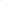 Я,______________________________________________________________________,Прошу предоставить горячее бесплатное питание в ГБОУ «РПМГ №1»обучающемуся/ейся  ________класса_________________________________________________________________________________________________________________________________________________________________(Ф.И.О. учащегося, дата его рождения)Сведения о членах семьи :«____»_____________20   г.                 ______________________________                                                                                        (подпись родителя (законного представителя)В соответствии со статьей 9 Федерального закона «О персональных данных» даю свое согласие ГБОУ «РПМГ №1», расположенной по адресу: г.Уфа, ул. Революционная, д.171 (далее оператор), на автоматизированную, а также без использования средств автоматизации обработку моих персональных данных, а именно совершение действий со сведениями о фактах, событиях и обстоятельствах моей жизни, представленных оператору, и подтверждаю, что, давая такое согласие, я действую по своей воли и в своих интересах. Согласие дается мною с целью обеспечения прав граждан на меры социальной поддержки и распространяется на следующую информацию: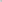 фамилия, имя, отчество (последнее — при наличии) (в том числе прежние), дата и место рождения;паспортные данные или данные иного документа, удостоверяющего личность (серия, номер, дата выдачи, наименование органа, выдавшего документ), и гражданство;характеристики, на основе которых можно установить мою личность;адрес места жительства (по паспорту и фактический) и дата регистрации по месту жительства или по месту пребывания;номера телефонов (мобильного и домашнего), зарегистрированных на мое имя или по адресу места жительства (регистрации);сведения о семейном положении (состояние в браке), данные свидетельства о заключении брака, фамилия, имя, отчество (последнее — при наличии) супруга(-и);реквизиты документа, подтверждающего регистрацию в системе индивидуального (персонифицированного) учета, в том числе в форме электронного документооборота;сведения об идентификационном номере налогоплательщика.Настоящее согласие предоставляется на осуществление оператором любых действий в отношении моих персональных данных, которые необходимы или желаемы для достижения указанных выше целей, включая (без ограничения) сбор, систематизацию, накопление, хранение, уточнение (обновление, изменение), использование, распространение (в том числе передачу), обезличивание, блокирование, уничтожение, трансграничную передачу персональных данных, а также осуществление любых иных действий с моими персональными данными с соблюдением законодательства Российской Федерации. Оператор вправе обрабатывать мои персональные данные, за исключением биометрических, на бумажных носителях, в информационных системах персональных данных с использованием и без использования средств автоматизации, а также смешанным способом при участии и при непосредственном участии человека.Использование и хранение биометрических персональных данных вне информационных систем персональных данных могут осуществляться только на таких материальных носителях информации и с применением такой технологии ее хранения, которые обеспечивают защиту этих данных от неправомерного или случайного доступа к ним, их уничтожения, изменения, блокирования, копирования, предоставления, распространения.В процессе обработки персональных данных я предоставляю право сотрудникам оператора передавать мои персональные данные другим ответственным лицам оператора и третьим лицам.Я оставляю за собой право отозвать свое согласие посредством моего письменного заявления, которое может быть либо направлено в адрес оператора по почте заказным письмом с уведомлением о вручении, либо вручено лично под расписку представителю оператора.«____»____________20___г                     ________________________________________                                                                             (фамилия, имя, отчество (последнее — при наличии),                                                                            подпись лица, давшего согласиеп/пФ.И.О.Степень родстваМесто проживания